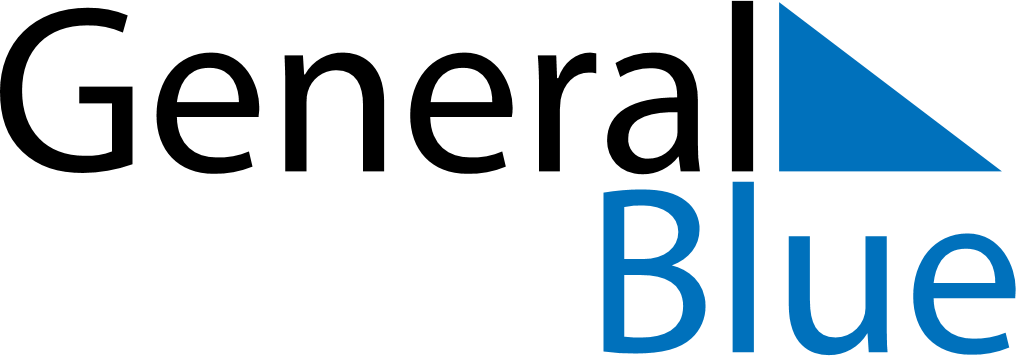 February 2025February 2025February 2025CameroonCameroonMondayTuesdayWednesdayThursdayFridaySaturdaySunday12345678910111213141516Youth Day171819202122232425262728